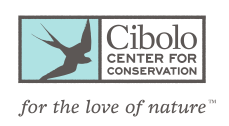 Cibolo Center for Conservation Teen Volunteer ApplicationTrailblazers Teen Program  Ages 13 to 17Application days for Fall End Sept 10th at 10am. Name: 
Your Email:  
Parent or Guardian’s Email:  
Home Phone:  
Your Cell Phone:  
Street Address:  
City:  
State:  
Zip:  
Age:
Birthday: 
Grade entering in the fall 2021:  School you will attend in the fall: 
T-shirt size: Essay Questions (3 Sentences minimum is recommended but not required, however, no answer is an automatic rejection of your application. An essay may be written in the space provided below or stapled to the back of the application.) 

How would you promote mutual respect and acceptance of everyone when working with fellow volunteers? Describe a time in your life where you had to be responsible. Why is conserving nature important to you? References – Please submit  two non-family references to be considered. 
First Reference Contact InformationReference Name:  
Reference Email:  
Reference Phone:Relationship to Reference: (example: teacher, coach.)  Second Reference Contact InformationReference Name:  
Reference Email:  
Reference Phone: Relationship to Reference: (example: teacher, coach.)  Attendance: A volunteer applicant in person introduction March 5  for chosen applicants. Once accepted into the program, volunteers are expected to attend program days below. Volunteers are required to attend each session, with one day allowed off as long as it is communicated at least 48 hours in advance to the Volunteer Coordinator. Volunteers wishing to miss more than one Saturday must ascertain approval from the Volunteer Coordinator. Schedule: Volunteer Group Interview Day: March 5- 9:00-12:00(required) Spring Break Camp Help: March 14-16 (Two days required) Time to be determinedCitizen Science Project: March 25- 9:00-12:00Land Stewardship: April  9- 9:00-12:00Farm: April  30- 9:00-12:00Animal Presentation/ Biofact Presentations/Training : May 14  6- 9:00-12:00